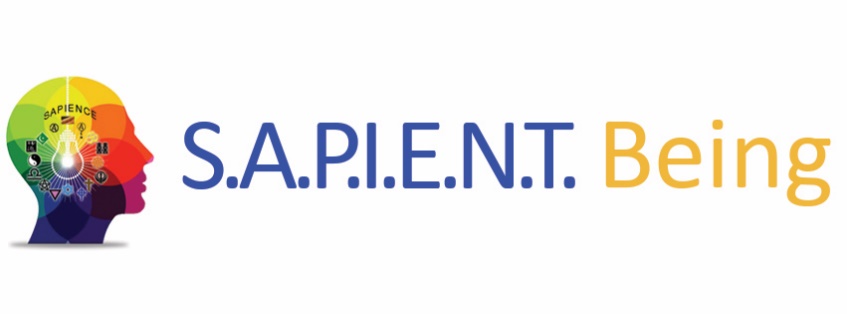 Activism IdeasThe SAPIENT BEING organizations are required to host at least one activism event each semester. While a basic tabling event would fulfill this requirement, many organizations can do more per the following suggestions. If you need help executing any of these events, please feel free to contact SAPIENT BEING HQ for assistance at www.sapientbeing.org.As a general rule for all activism events, make sure you reserve an outdoor space and/or a route in a high-traffic area on campus at least 2 weeks ahead. If the weather is not ideal, it’s in your club’s best interests to reschedule the event. All of the downloadable supplies for the campaign items can be found at the RESOURCES page and any additional merchandise and activism supplies can be ordered at the SHOP page at www.sapientbeing.org. Are You a Sapient Being?This is an open question and  challenge to students walking by your table where you ask them, “Are you a sapient being?” Many students (and faculty too) who respond might not get the connection at first that sapient means wise, and everyone wants to be considered wise. Right? But can they prove it?This event will require at least 3 clipboards. Simply hand them a one sheet list of 7 questions on a form that the SAPIENT BEING can provide as a free download at the RESOURCES page at www.sapientbeing.org and print out enough on hand to last you throughout the day.Make sure you reserve a route in an outdoor space in a high-traffic area on campus at least 2 weeks ahead. If the weather is not ideal, it’s in your club’s best interests to reschedule the event. You will need at least 1 organization member to help put on this event but 2 more to handle multiple forms and ask the question is best.Important: If they are interested in getting involved be sure to collect their contact information on the sign-up form and ask them to return to your table for more info.